Đối với NCS: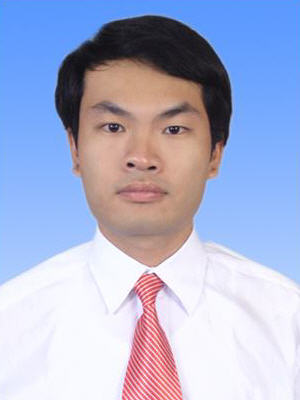 1. 01 ảnh:      2. Họ và tên      3. Cơ quan công tác      4. Năm đăng ký NCS:       5. Tên đề tài:       6. Người hướng dẫn khoa học:      7. Công trình công bố: - Nguyễn Thị Bạch Kim, Trần Ngọc Thăng, Optimization over the efficient set of a bicriteria convex programming problem, Pacific Journal of Optimization, Volume 9, Number 1, 01/2013, pp. 103-115, ISSN: 1348-9151 (PRINT), 1349-8169 (ONLINE) - Trần Ngọc Thăng, An Outcome Space Branch and Bound Algorithm for Optimizing over the Efficient Set, The first NAFOSTED Conference on Information and Computer Science 2014, 03/2014, ISBN: 978-604-67-0228-3- Trần Ngọc Thăng, Outcome-Based Branch and Bound Algorithmfor Optimization over the Eﬃcient Set and Its Application, Advances in Intelligent and Soft Computing, Springer, Accepted, 06/2014.Đối với học viên cao học      1. 01 ảnh      2. Họ và tên      3. Cơ quan công tác      4. Loại hình đào tạo: (thạc sĩ khoa học hay thạc sĩ kỹ thuật)      5. Tên đề tài:       6. Người hướng dẫn khoa học